Информационно-методический центр Калининского районаГБОУ школа №98 с углубленным изучением английского языка Калининского района Санкт-Петербурга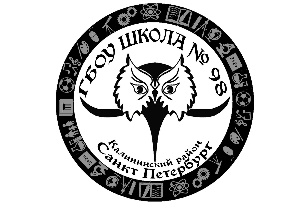 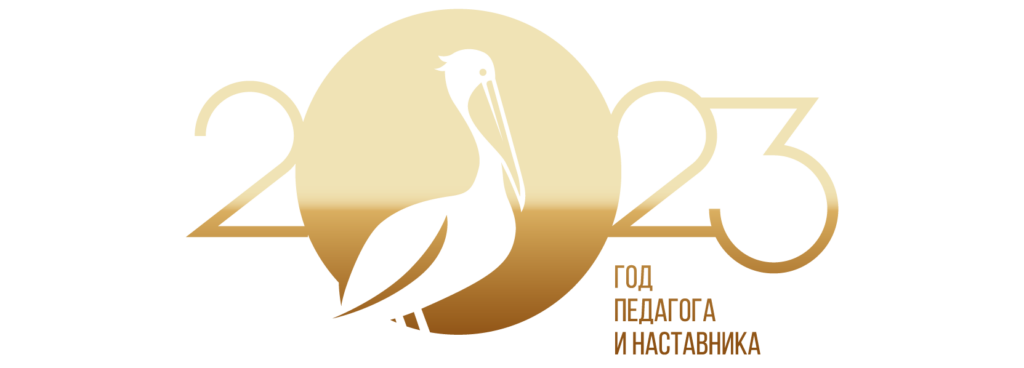 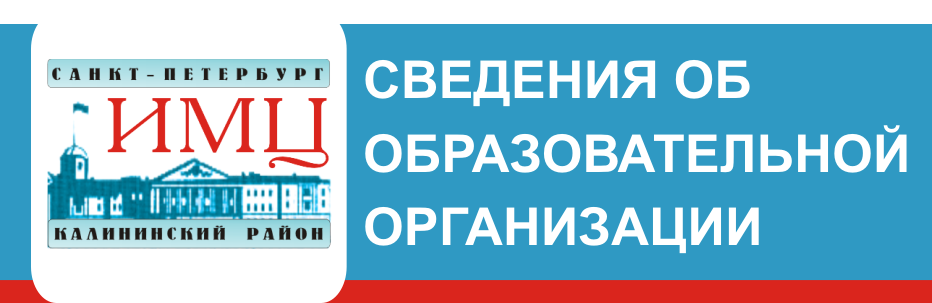 Семинар-практикум «Формирование предпосылок функциональной грамотности детей дошкольного возраста: опыт отделения дошкольного образования ГБОУ школы №98»05.04.2023 в 15.00Место проведения: ГБОУ школа №98 с углублённым изучением английского языка Калининского района Санкт-Петербурга (отделение дошкольного образования)Гражданский пр., дом 83, корпус 5, литер АПрограмма 14.30-15.00 – Регистрация участников 15.00-15.10 – Открытие – актовый залПриветственное слово директора школы Фетисовой Ирины Владимировны«Современные подходы к формированию функциональной грамотности» Волканова Елизавета Викторовна, заместитель директора по УВР (научно-методическая работа) 15.10-16.10 - Мастер-класс «Путешествие по видам функциональной грамотности» Ведущие мастер-класса:Когуа Людмила Анатольевна, старший воспитатель отделения дошкольного образования ГБОУ школы №98Воспитатели: Баева Марина Николаевна, Круглова Татьяна Николаевна, Рыжкова Ольга Сергеевна, Ященко Яна Владимировна.16.10 – Подведение итогов 